Подготовка к ГИА-9 МБОУООШ №9 в 2019-2020 учебном году.Слайд 1МБОУООШ №9 является одной из школ, имеющей высокий ИСБШ и показывающей низкие результаты, при этом школа функционирует в сложных социальных условиях. Администрация школы на основе результатов внутренней системы оценки качества образования, независимой оценки качества образования и результатов ГИА выстроила модель повышения качества образования. Слайд 2Каждый год проводится оценка эффективности деятельности школы по следующим   критериям:«Качество обучения», т. е. анализируются итоги успеваемости обучающихся по результатам учебного года«Результаты КДР, ВПР», т. е. анализируются краевые и муниципальные диагностические работы в выпускных классах, а также Всероссийские проверочные работы.3) «Итоги муниципального этапа Всероссийской олимпиады
школьников», – учитывается доля участников
предметных олимпиад и эффективность их участия.Итоги мониторинга качества деятельности школы по вышеуказанным критериям позволяют управленческой команде определить эффективность деятельности школы и наметить пути улучшения их показателей.Слайд 3За 2018-2019 учебный год школа приняла участие в пяти районных контрольных работах, двух контрольно-диагностических  работ по русскому языку и  математике.МатематикаРусский языкОсобое внимание в течение учебного года уделяется мониторингу учебных достижений выпускников 9 класса в рамках подготовки к государственной итоговой аттестации. С этой целью проводятся по всем предметам административные контрольные работы. предмет  математикапредмет  русский языкОднако результаты ОГЭ 2018 г. низкие (приведены ниже в таблице).Сравнительная характеристика полученных баллов по результатам экзаменов Слайд 4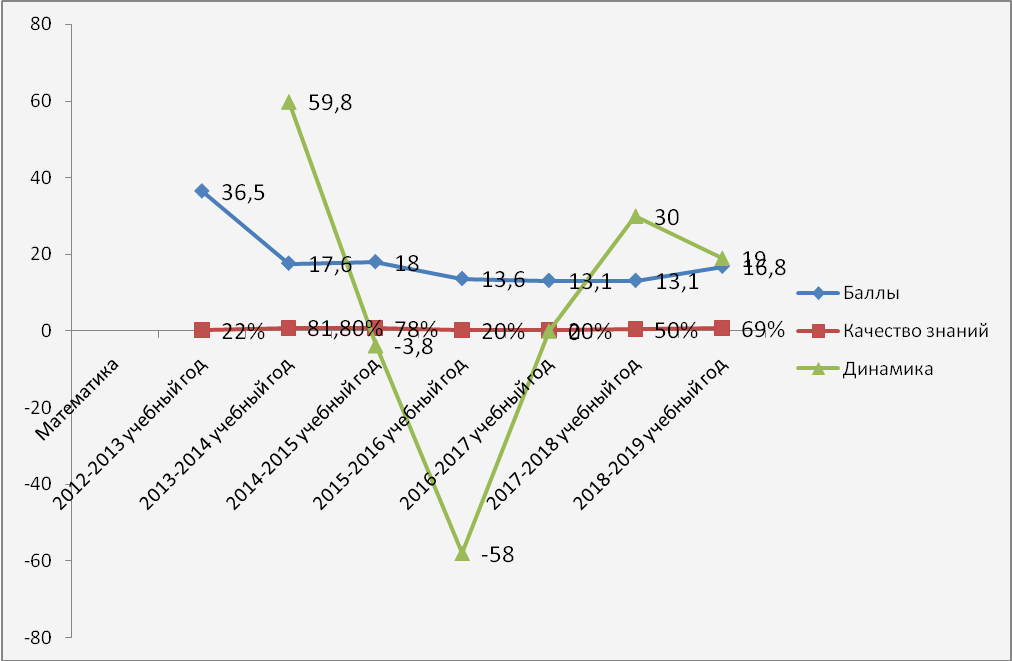 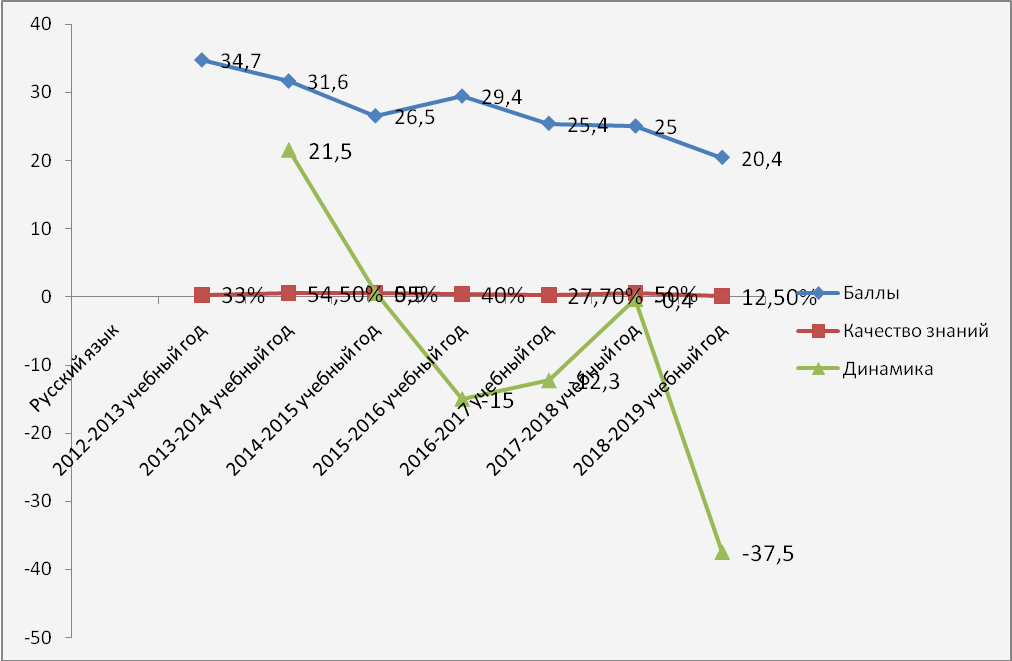 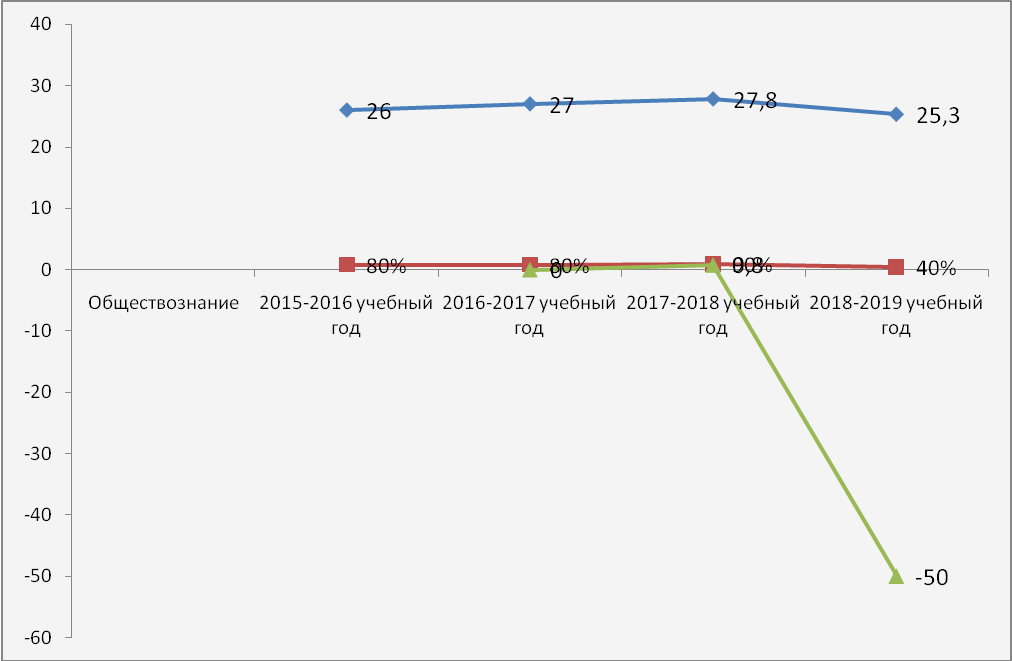 За восемь лет менялись среднетестовые баллы, набранные выпускниками по результатам ОГЭ по основным предметам.  Слайд 5                          Средний балл по обязательным предметам в прошлом учебном году составил:     русский язык – 20,4  балла  математика-  16,8  балла  Качество знаний по русскому языку составило  12,5%, что на 37,5% ниже прошлого года. 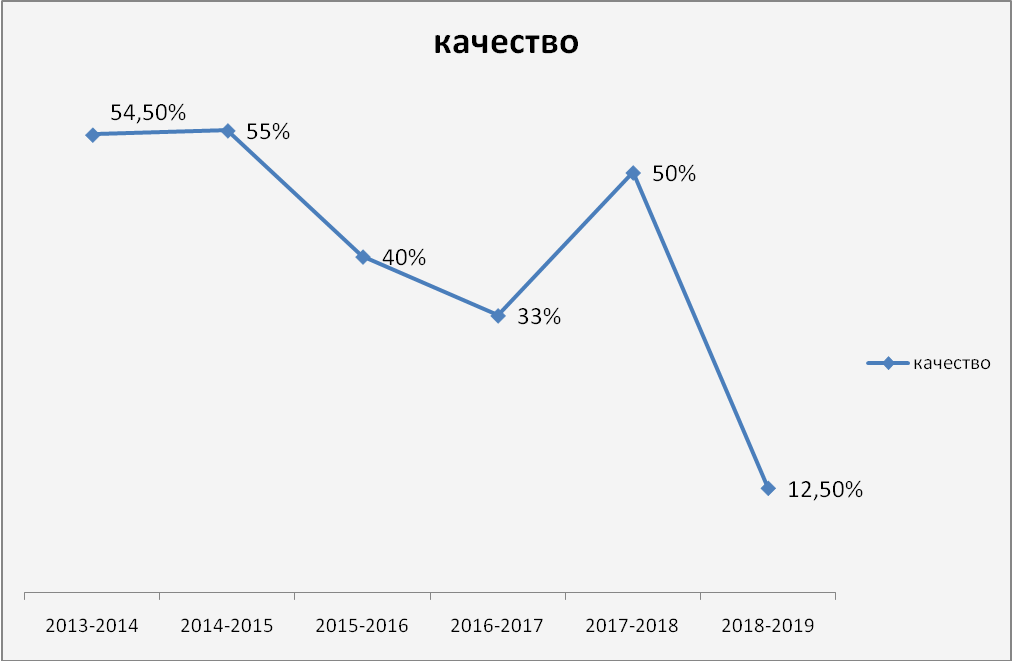 Слайд 6Качество знаний по математике составило  69%, что на 19% выше прошлого года, успеваемость составила 100%.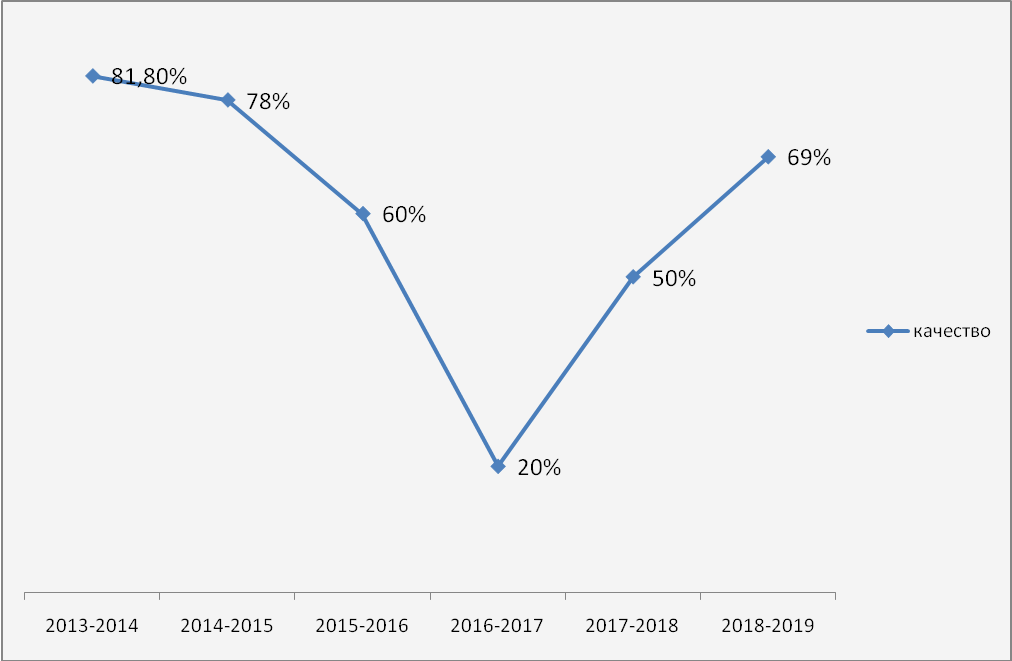 Слайд 7,8Вывод: школа имеет низкий уровень подготовки  учащихся к ОГЭ по обязательным предметам и предметам по выбору.Причины низких результатов обучения	1.Формальное проведение мониторинга качества образования, анализа АКР, КДР, пробных работ. В большинстве случаев это сводится к констатации полученных баллов и типичных ошибок, остается «жонглирование» средними баллами, средними процентами выполнения заданий (причем практически все учителя создают свою шкалу перевода вторичных баллов в оценку!!!!), нет содержательного анализа по проверяемыми темам, умениям, навыкам и дифференцированного анализа качества освоения содержания, развития умений участников ГИА с разным уровнем подготовки (в разных диапазонах результатов). А ведь главное назначение мониторинга – аналитическое обобщение результатов, разработка прогноза и развития и обеспечение всех участников образовательного процесса обратной связью, которая позволяет вносить последовательные изменения в ходе реализации учебной программы для повышения качества ее результатов.2.Формальное ведение диагностических карт.3.Основная проблема, стоящая перед коллективом школы –необъективное оценивание. Это начинается с начальной школы, качество обучения основной школы, как правило, резко падает в сравнении с начальной школы, что свидетельствует о многочисленных издержках в управлении педагогическим процессом. Необъективность постепенно приводит и к снижению качества знаний, а также способствует тому, что в 5,6 классах уже начинаются занятия с репетиторами.Также мы проводим мониторинг текущего и внешнего оценивания. Статистика данных по этому направлению позволяет увидеть систему текущего оценивания учителя в рамках единых оценочных эталонов. Выставляемые учителем четвертные, полугодовые, годовые оценки по предмету соотносятся с результатами ВПР, баллами ОГЭ. Таким образом, в школах формируется система эффективного использования статистического анализа результатов государственной итоговой аттестации. Обсуждение результатов оценочных процедур происходит на заседаниях педагогического совета, на школьных методических объединениях. В случае необходимости проводится корректировка плана  ВШК. К тому же полученные результаты являются основаниями для стимулирования отдельных педагогов.Слайд 9        Несомненно, необходимо работать над формированием менталитета педагогов, обучающихся и родителей на развитие позитивного отношения к честной и адекватной оценке результатов обучения.Слайд 10По прежнему наблюдается необъективность выставления отметок педагогами в течении учебных четвертей, годовых отметок. Ниже приведены результаты итоговых отметок за 8 класс, входных, промежуточных и итоговых отметок по основным предметам и предметам по выбору нынешних 9-классников.МАТЕМАТИКАРУССКИЙ ЯЗЫКОБЩЕСТВОЗНАНИЕИНФОРМАТИКА4. Низкая	мотивация	учащихся	и	большой	процент слабоуспевающих в IX классах.5. Недостаточная работа с учащимися, имеющими высокую мотивацию в обучении.Слайд 116. Низкий уровень информационно-разъяснительной работы администрации школы, учителей-предметников с выпускниками и их родителями.И с таким грузом проблем мы приходим в выпускные классы, где начинается работа на результат педагогами, преподающими в 9 классе.Еще одним очень важным аспектом является создание условий для непрерывного образования педагогов школы. А это и уровень образования, прохождение аттестации, повышение квалификации педагогами школы.Слайд 12Какие же ресурсы можно использовать для решения данных проблем?1.На результат, а это, как правило, получение качественного образования, должен работать весь педагогический коллектив.	2.Преемственность между уровнями обучения и единство требований к оцениванию индивидуальных достижений обучающихся.3.Функционирование мониторинга качества образования 1-4, 5-8, 9 классов для своевременного выявления пробелов в обучении, «западающих» тем (по ступеням обучения, по классам, по предметам, по учителям, по учащимся внутри классов) для внесения соответствующих корректив в учебный процесс и эффективного контроля за проведением корректирующей работы.4.В системе подготовки выпускников к ГИА:4.1.осуществление действенного мониторинга:учителем-предметником по учащимся внутри классов, заместителем директора по классам, по предметам, по учителям, по учащимся внутри классов;4.2.проведение учителем-предметником, администратором школы, ШМО  детального статистико-методического анализа всех видов работ по подготовке к ГИА, с конкретными рекомендациями по корректировке КТП, индивидуальному сопровождению обучающихся, оценкой  эффективности той или иной технологии обучения, выделением факторов, влияющих на качество обучения, выявлением  связи квалификации педагога и результатов его преподавания;	4.3.организация действенных дополнительных занятий как с выпускниками, имеющими проблемы в обучении, так и с мотивированными выпускниками;           4.4.привлечение к ликвидации  пробелов в знаниях учителей начальных классов, учителей, преподающих в 5-8 классах.	4.5 Включенность в олимпиадное движение не менее 90% учащихся школы.4.6.  Кроме того, в нашей школе в прошлом учебном году ООО «Исследовательским центром «НОВИ» была проведена независимая оценка качества условий осуществления образовательной деятельности. Данная независимая оценка проводилась по следующим критериям:Проведенная независимая оценка качества образовательной деятельности организаций Апшеронского района Краснодарского края показала, что среди основных проблем деятельности образовательных школы следует отметить следующие: 1. Отсутствие на сайте образовательной организации полной информации, недостаточное структурирование информации, размещение информации в специальных областях Интернет, к которым может не быть доступа у посетителей сайта.2. Оформление сайта образовательной организации и его специального раздела «Сведения об образовательной организации» и его подразделов не в соответствие с требованиями приказа Федеральной службой по надзору в сфере образования и науки от 29.05.2014 № 785. 3. Неудовлетворительное взаимодействие с помощью электронных сервисов.4. Недостаточность условий для организации обучения и воспитания обучающихся с ОВЗ и инвалидов.6. Отсутствие на сайтах образовательных организаций информации по работе с обучающимися с ОВЗ и инвалидами.7. Несвоевременное обновление информации на сайте школы.Система мероприятий по повышению качества подготовки учащихся к итоговой аттестации включает следующие направления деятельности:       - посещение уроков учителей-предметников, с целью оказания методической помощи;        - проведение краевых диагностических работ, зачетных работ по текстам, аналогичным ОГЭ, с заполнением бланков ответов, пробных тестирований, результаты которых будут тщательно проанализированы;      - направление учителей на курсы повышения квалификации;     - групповые и индивидуальные консультации учителей-предметников для учащихся;     - привлечение ресурсов дистанционного обучения и ресурсов Интернет для подготовки к ГИА.       - ведение элективных курсов, расширяющих и углубляющих программу базового обучения «Финансовая грамотность», профориентационные курсы.     - участие в краевых и районных родительских собраниях по темам организации и проведения ГИА-9.       - психологическая поддержка учащихся, консультирование, выработка индивидуальных стратегий подготовки к ГИА.     - работа в рамках сетевого взаимодействия с МБОУСОШ №30 по обмену опытом по подготовке выпускников к ГИА и повышению качества образования.     - оснащение видеокамерами 2-х классов с целью проведения в этих кабинетах ВПР, районных проверочных работ, пробного экзамена.     -  работе с родителями наряду с уже традиционными школьными и муниципальными родительскими собраниями более эффективными считаем индивидуальные собеседования с родителями выпускников, чьи ребята в течение года не показывают положительную динамику успешности.	- привлечение ресурсов дистанционного обучения и Интернет- ресурсов для подготовки к ГИА и ВПР. Педагоги школы активно работают на платформе «Учи.ру», «Решу ОГЭ»,  inf-OGE.sdamgia.ru и т.д. - выстраивание ВСОКО по критериям, не противоречащим Совместному приказу Рособрнадзора и  Минпросвещения России от 06.05.2019 № 590/219 «Об утверждении Методологии и критериев оценки качества образования в общеобразовательных организациях на основе практики международных исследований качества подготовки учащихся». Слайд 13	Сегодня заключен договор с ООО «ЦДО Отличник» (Центр дополнительного образования «Отличник» г. Екатеринбург, который позволит провести  независимую диагностику в режиме пробного ОГЭ.Эта процедура проходит в школе в режиме ППЭ, с использованием средств видеонаблюдения. В основе заданий для контроля качества подготовки – банк заданий ОГЭ, КИМы, разработанные ФГБНУ «ФИПИ». В результате мы надеемся получить объективную картину успешности выпускников, учащиеся познакомятся с процедурой проведения ОГЭ на практике, будут выявлены психологически неустойчивые учащиеся, к работе подключится педагог-психолог для коррекции их поведения в дальнейшемСлайд 14В настоящее время в школе сформирован и реализуется комплекс мер по повышению качества образования.Слайд 15Задачи:-обеспечить более осмысленный и мотивированный выбор учащимися предметов для прохождения итоговой аттестации, провести индивидуальные беседы с выпускниками и родителями по выбору предметов;-проводить регулярную корректировку КТП, планов работы по подготовке к ОГЭ по результатам диагностических и контрольных работ;усилить методическую работу  с учителями-предметниками, способствующую повышению их компетентности в области подготовки обучающихся к ГИА;поставить под особый контроль качество подготовки к государственной итоговой аттестации (в течение учебного года);      -   повысить персональную ответственность учителей-предметников за            уровень подготовки выпускников к экзаменам (в течение учебного года);      -   усилить административный контроль за:подготовкой и проведением любых оценочных процедур;посещением выпускниками уроков, дополнительных занятий, консультаций по обязательным предметам, межшкольных факультативов; объективным выставлением оценок учителями-предметниками.      - обеспечить эффективную психологическую подготовку к ОГЭ и ГВЭ (в течение учебного года);      -  разнообразить формы работы со слабоуспевающими выпускниками и претендующими на высокие результаты;      -  обеспечить курсовую подготовку учителей-предметников по подготовке к ГИА (при необходимости).Предложения :организовать сетевое взаимодействие с дифференцированным координированием на уровне муниципалитета;разработать механизмы мотивации для образовательных организаций по созданию «сетевых пар»  и стажировочных площадок;разработать комплекс мотивационных процедур для эффективного участия организаций в профессиональном взаимодействииОказывать консультативную помощь через определение «сетевых пар»: директор- директор; заместитель- заместительСредний баллКачество, %РКР410РКР1040КДР627КДР99Средний баллКачество, %РКР640РКР933РКР2442КДР933КДР1054классАКРуч-ся в классеписаликритерий оценкикритерий оценкикритерий оценкикритерий оценкикачество знанийуровень обученностиДинамикаклассАКРуч-ся в классеписали"5""4""3""2"качество знанийуровень обученностиДинамика8вход19140176650нет81 четв191801134677нет9вход1580035043+1391 четв151402841373+13классАКРуч-ся в классеписаликритерий оценкикритерий оценкикритерий оценкикритерий оценкикачество знанийуровень обученностиДинамикаклассАКРуч-ся в классеписали"5""4""3""2"качество знанийуровень обученностиДинамика8вход201806753372+1781 четв201407615093+179вход151205524183-891 четв15903513388-8Учебные годыБаллыКачество знанийДинамикаРусский языкРусский языкРусский языкРусский язык2012-2013 учебный год34,733%2013-2014 учебный год31,654,5%+21,52014-2015 учебный год26,555%+0,52015-2016 учебный год29,440%-152016-2017 учебный год25,427,7%- 12,32017-2018 учебный год2550%-0,42018-2019 учебный год20,412,5%-37,5МатематикаМатематикаМатематикаМатематика2012-2013 учебный год36,522%2013-2014 учебный год17,681,8%+59,82014-2015 учебный год1878%-3,82015-2016 учебный год13,620%-582016-2017 учебный год13,120%02017-2018 учебный год13,150%+302018-2019 учебный год16,869%+19ИнформатикаИнформатикаИнформатикаИнформатика2018-2019 учебный год833%ОбществознаниеОбществознаниеОбществознаниеОбществознание2015-2016 учебный год2680%2016-2017 учебный год2780%02017-2018 учебный год27,890%+0,82018-2019 учебный год25,340%-50 История  История  История  История 2018-2019 учебный год160%Английский языкАнглийский языкАнглийский языкАнглийский язык2018-2019 учебный год170%Среднетестовый балл русский язык (ОГЭ)Среднетестовый балл русский язык (ОГЭ)Среднетестовый балл русский язык (ОГЭ)Среднетестовый балл русский язык (ОГЭ)школарайонкрай2011-2012 уч.год30,63334,92012-2013 уч.год34,735,0434,352013-2014 уч.год.31,636,3372014-2015 уч. Год26,526,728,22015-2016 уч. Год29,428,728,52016-2017 уч. Год25,428,128,82017-2018 уч. Год2526,527,92018-2019 уч. Год20,426,026,6Среднетестовый балл математика (ОГЭ)Среднетестовый балл математика (ОГЭ)Среднетестовый балл математика (ОГЭ)Среднетестовый балл математика (ОГЭ)школарайонкрай2011-2012 уч.год6,613,315,82012-2013 уч.год13,819,418,842013-2014 уч.год.17,619,418,82014-2015 уч. Год1817,517,72015-2016 уч. Год13,616,916,12016-2017 уч. Год13,116,516,12017-2018 уч. Год13,116,916,42018-2019 уч. Год16,817,816,8годкачестводинамика2013-201454,5%+212014-201555%+0,52015-201640%+52016-201733%-72017-201850%+172018-201912,5%-37,5годкачестводинамика2013-201481,8%+59,82014-201578%-3,82015-201660%-182016-201720%-402017-201850%+302018-201969%+19Предмет классКол-во писавшихСредний балл по классуСоответствие отметок по итогам ВПР и с выставленными отметками за четвертьЗанижение отметок по итогам ВПР и с выставленными отметками за четвертьЗавышение отметок по итогам ВПР и с выставленными отметками за четвертьРусский язык41327553Русский язык4132738%38%23%Русский язык51421,51104Русский язык51421,578%028%Русский язык619251303Русский язык6192568%016%Русский язык71423806Русский язык7142357%043%Математика41520744Математика4152046%26%26%Математика5147,7725Математика5147,750%14%36%Математика6175,81106Математика6175,864%035%Математика7147,6626Математика7147,643%14%43%Соответствие отметок по итогам 2018-2019 учебного года  и с выставленными отметками за 1четвертьСоответствие отметок по итогам входной АКР и с выставленными отметками за 1 четвертьЗанижение отметок по итогам АКР и с выставленными отметками за 1 четвертьЗавышение отметок по итогам АКР и с выставленными отметками за 1 четверть26%66%0%33%Соответствие отметок по итогам 2018-2019 учебного года  и с выставленными отметками за 1четвертьСоответствие отметок по итогам входной АКР и с выставленными отметками за 1 четвертьЗанижение отметок по итогам АКР и с выставленными отметками за 1 четвертьЗавышение отметок по итогам АКР и с выставленными отметками за 1 четверть53%80%6%13%Соответствие отметок по итогам 2018-2019 учебного года  и с выставленными отметками за 1четвертьСоответствие отметок по итогам входной АКР и с выставленными отметками за 1 четвертьЗанижение отметок по итогам АКР и с выставленными отметками за 1 четвертьЗавышение отметок по итогам АКР и с выставленными отметками за 1 четверть80%100%0%0%Соответствие отметок по итогам 2018-2019 учебного года  и с выставленными отметками за1 четвертьСоответствие отметок по итогам входной АКР и с выставленными отметками за 1 четвертьЗанижение отметок по итогам АКР и с выставленными отметками за 1 четвертьЗавышение отметок по итогам АКР и с выставленными отметками за 1 четверть40%33%6%66%Кол-во участийЧисло участников  Кол-во призеровКол-во победителей 2016-20172155539392017-20182105528202018-2019173427438ВсегоИмеют высшую категориюИмеют первую категориюКурсовая подготовкаКурсовая подготовкаКурсовая подготовкаКурсовая подготовкаВсегоИмеют высшую категориюИмеют первую категориюПрошли как предметникиНеобходимо пройти как предметникуПрошли для работы с детьми с ОВЗНеобходимо пройти для работы с детьми с ОВЗ185/27%6/33%13/72%5/27%12/66%6/33%№ п/пКритерийКоэффициент значимости критериевМаксимальное кол-во балловРезультаты школы (общее кол-во баллов)1.Открытость и доступность информации об образовательной организации20%2019,82.Комфортность условий предоставления образовательных услуг20%2014,903.Доступность услуг для инвалидов15%1504.Доброжелательность, вежливость работников образовательных организаций15%15125.Удовлетворенность условиями оказания услуг 30%30276. Соответствие информации о деятельности образовательной организации, размещённой на официальном сайте образовательной организации, её содержанию и порядку (форме), установленным нормативными правовыми актами100%1001007Рейтинг по интегральному показателю независимой оценки качества образовательной деятельности государственных и муниципальных организаций, оказывающих образовательные услуги на территории Апшеронского района Краснодарского края100%10073,70